D. F. 2016ióP        En Academus Pro creemos que cualquier persona puede aprender a cantar o a tocar un instrumento sin importar su edad, por eso diseñamos un sistema tan práctico y divertido, para que cualquiera pueda aprender y vivir la emoción de pisar un escenario sintiéndose seguro y apoyado por todo nuestro equipo de profesionales.Academia de Desarrollo Musical ProfesionalAngel Urraza # 811, Col Del Valle, Del. Benito JuárezTel: 70 95 54 01 cel y whatsapp: 55 12 28 89 45www.academus-pro.comAcademia de EducaciónVi    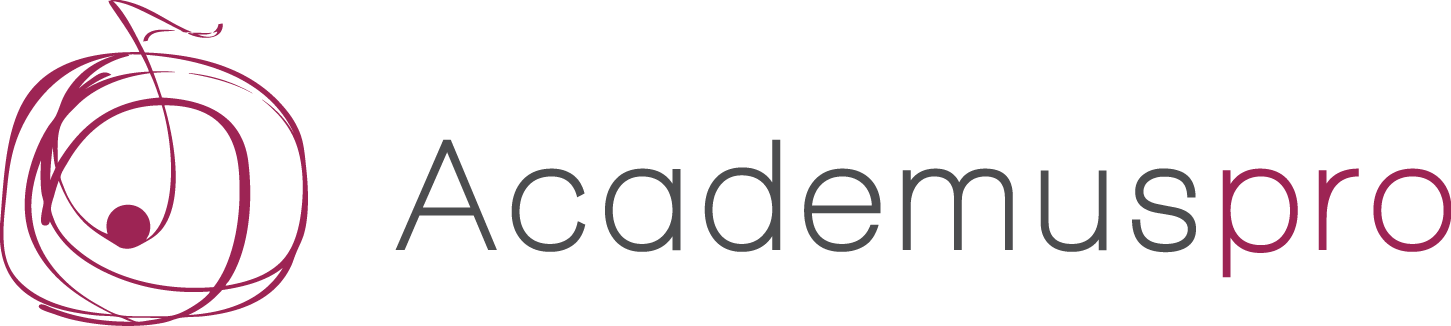 Academia de Desarrollo                               Musical ProfesionalClases, cursos y talleres de:   Violín      Piano         Canto             Batería                Saxofón                   Contrabajo                       Composición                            Bajo eléctrico                                Teoría musical                                     Guitarra  acústica                                           Guitarra eléctrica                                                Cursos especiales                                         Ciudad  de México 2018. REGLAMENTO INTERNO:Inscripción vitalicia: $ 900.00 (posible diferir en dos pagos).Clase inicial: $150.00 individual de 40 minutos (adecuada para niños hasta 14 años).$200.00 individual de 60 minutos (adecuada para adolescentes y adultos).Este pago se descuenta en la primer mensualidad.Mensualidad:INDIVIDUALESPrograma Básico:$1500.- (1hr/semana) 4 clases/mes.Programa Intensivo$2600.- (2hr/semana) 8 clases/mes.Programa Ligero (hasta 14 años):$1000.- (40 min/semana) 4 clases/mes.$1800.- (80 min/semana) 8 clases/mes.GRUPALESPrograma Básico:$1000.- (1hr/semana) 4 clases mes.Programa Intensivo:$1800.- (2hr/semana) 8 clases mes. Ensambles.$550.- Sólo ensamble$450.- si tomas otro instrumento.Talleres (máximo 8 alumnos) duración tres meses.$1000 mensual.- (2 hr/semana) 4 sesiones mes.Fechas de pago:Clases Individuales:  Los pagos de mensualidad se recibirán al inicio de las cuatro semanas que abarque la mensualidad. Las clases no se impartirán si existe incumplimiento del pago. Clases Grupales: Se ajustarán al inicio del mes y se deberá pagar la mensualidad completa durante los primeros cinco días de cada mes.Intereses por atraso: Los pagos hechos entre el día 6 y 10 del mespagarán 5% de interés moratorio."No se permitirá la asistencia a clase con falta de pago después del día 10 del mes"Suspensión de Clases temporales: Si desea apartado de horario y la continuidad del maestro deberá abonar  la "mitad" de la mensualidad de "ausencia", en el mes de "retorno" se pagará sólo la otra mitad de la mensualidad. En el "retorno" se toman las clases de manera normal.Suspensión de Clases definitivas:Si se desea retomar las clases luego de una suspensión definitiva se deberá estar de acuerdo con la nueva política económica (en caso de que hubiese) así como volver a firmar  el  reglamento escolar.Reposición de clases:La ausencia a clase de un alumno  tiene reposición si y solo si se avisa de manera anticipada, un día como mínimo. "Bajo mensualidad pagada la Escuela cubre el 25% de las sesiones  en cuanto a reposición . Si desea más reposiciones en el mes éstas tendrán un costo de 200 MXN".Las reposiciones se realizaran durante el mismo mes en que hayan ocurrido las ausencias a clase, de lo contrario se considerarán impartidas esas clases.Cancelación por “fuerza mayor y enfermedad”: aplica para eventualidades de escala mayor (choques, accidentes etcétera) o enfermedades manifiestas el mismo día (gripe, infección intestinal, etcétera).La reposición será posible  y contarán como se menciona en el párrafo anterior.Cancelaciones de “último momento” y faltas sin aviso de un día como mínimo: se tomarán como clase impartida."En el caso de clase grupales no hay reposición".Ausencia por parte del maestro: Al alumno se le avisará con1 día de antelación como mínimo y se le ofrecerá un maestro suplente para su clase programada. El alumno puede decidir si tomarla o no. En caso de tomarla se considerará  clase impartida, si no, el maestro deberá reponerla  en un horario conveniente para el alumno.Si no hubo suplente de maestro para el alumno, y no se repuso la clase en un lapso máximo de dos semanas le será devuelta o descontada de su próximo pago la cantidad equivalente a una clase.Quejas y Sugerencias: Agradeceremos cualquier sugerencia y escucharemos tus quejas pues nos ayudarán mucho a mejorar nuestro servicio y atenderte como te mereces.Ante cualquier ausencia, cancelación, dudas, quejas, sugerencias, cambios de horario, etcétera  favor de comunicarse directamente con la Administración.           De esta forma garantizamos un servicio más seguro y eficiente       Nombre  ____________________________________                            Firma:______________________________________Firma de conformidad del alumno, padre, madre o tutor.(Recibí copia del presente reglamento). 